Целевая модель наставничества в  учреждениях дополнительного образования  города ЯкутскаАКТУАЛЬНОСТЬ:Многие реформы не привели к ожидаемым улучшениям потому, что не оказали достаточного внимания учителю (педагогу). Качество системы образования не может быть выше качества работающих в ней учителей (педагогов). В 2018 году утвержден национальный проект «Образование». Одна из ведущих ролей в его реализации, включая федеральные проекты «Современная школа», «Успех каждого ребенка», «Учитель будущего», «Социальные лифты для каждого», «Молодые профессионалы», отведена целевой модели наставничества. Она утверждена распоряжением Министерства просвещения Российской Федерации от 25.12.2019 г. № Р-145.  23.01.2020 года Министерство просвещения РФ опубликовало Письмо № МР – 42/02 о внедрении целевой модели наставничества в образовательных организациях Российской Федерации. К 2024 году не менее 70% обучающихся и педагогических работников общеобразовательных организаций должны быть вовлечены в различные формы наставничества и сопровождения (целевой показатель Федерального проекта «Современная школа»)Глава Министерства просвещения России Сергей Кравцов анонсировал появление в российских школах «учителей-наставников» и «учителей-методистов».Для всего педагогического сообщества важна сформированная  мотивация и усилия в преодолении собственных  профессиональных барьеров и затруднений, уход  от устоявшихся стереотипов педагогической деятельности, овладение эффективными технологиями и способами профессиональной самореализации  и самоактуализации, приобретение способностей к само- и взаимообучению, самоорганизации и  саморазвитию. Это поможет не только поднять их профессиональный уровень, но и повысить рейтинг образования в обществе. Внедрение программ наставничества в образовательные организации России обеспечит системность и преемственность наставнических отношений.Наставничество – образовательный процесс на рабочем месте!Нормативно-правовые основания:Федеральный закон от 29.12.2012 № 273-ФЗ «Об образовании в Российской Федерации» (с изм. и доп. от 24.04.2020 № 147-ФЗ). Указ Президента РФ от 02.03.2018 № 94 «Об учреждении знака отличия „За наставничество“». Указ Президента РФ от 07.05.2018 № 204 «О национальных целях и стратегических задачах развития Российской Федерации на период до 2024 года». Паспорт национального проекта «Образование» (утв. президиумом Совета при Президенте РФ по стратегическому развитию и национальным проектам, протокол от 24.12.2018 № 16). Паспорт федерального проекта «Современная школа» (утв. президиумом Совета при Президенте РФ по стратегическому развитию и национальным проектам, протокол от 24.12.2018 № 16).Методология (целевой модели) наставничества обучающихся для организаций, осуществляющих образовательную деятельность по общеобразовательным, дополнительным общеобразовательным и программам среднего профессионального образования, в том числе с применением лучших практик обмена опытом между обучающимися (утверждена распоряжением Министерства просвещения Российской Федерации от 25.12.2019 № Р-145). Методические рекомендации по внедрению методологии (целевой модели) наставничества обучающихся для организаций, осуществляющих образовательную деятельность по общеобразовательным, дополнительным общеобразовательным и программам среднего профессионального образования, в том числе с применением лучших практик обмена опытом между обучающимися (приложение к распоряжению Министерства просвещения Российской Федерации от 25 декабря 2019 г. № Р-145). Положение о наставничестве в образовательном пространстве города Якутска.Рекомендации Сентябрьского совещания работников образования г.Якутска «Актуальные вопросы достижения стратегической цели повышения качества образования» 2021г.ЦЕЛИ:ЗАДАЧИ:Повышение показателей системы образования столицы в образовательной, социокультурной, духовно-нравственной сферах.Разработка и внедрение организационного, научно-методического обеспечения муниципальной системы становления наставнической деятельности для ускорения процесса становления педагога (руководителя) в способности самостоятельно и качественно выполнять профессиональные задачи. Создание банка учебно-методических и технологических материалов для поддержки наставнической деятельности.Разработка пакета примерных моделей нормативных актов и планирующих документов для образовательных организаций города.Взращивание педагогов и школ-менторов, создание муниципальной Лиги методических объединений-менторов дополнительного образования детей.Запуск методического семинара и электронной площадки «Школа наставничества»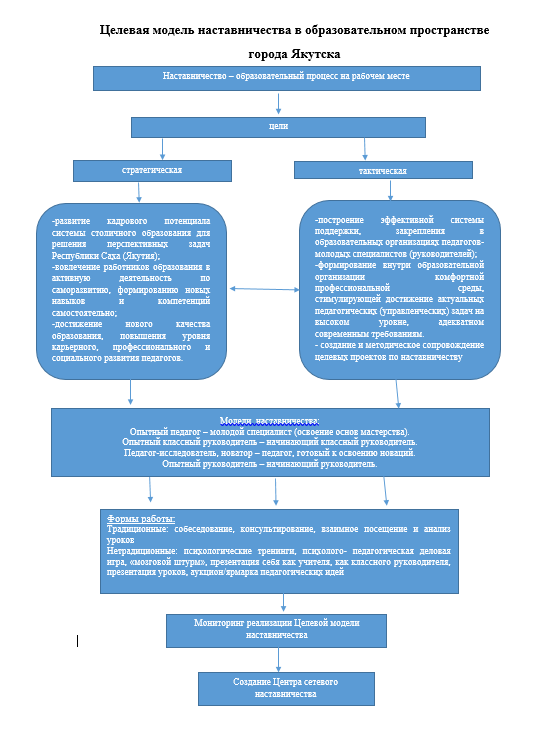 ДОРОЖНАЯ КАРТАреализации Модели наставничества условиях учреждений дополнительного образования детейСтратегическая цель:Тактическая цель:развитие кадрового потенциала системы столичного образования для решения перспективных задач Республики Саха (Якутия);вовлечение работников образования в активную деятельность по саморазвитию, формированию новых навыков и компетенций самостоятельно;поддержка и сопровождение лидерских проектов; становление системы разнообразных «социальных лифтов» ―  достижение нового качества образования, повышения уровня карьерного, профессионального и социального развития педагогов.построение эффективной системы поддержки, закрепления в образовательных организациях педагогов-молодых специалистов (руководителей); повышение профессионального потенциала педагогического (управленческого) состава; формирование внутри образовательной организации комфортной профессиональной среды, стимулирующей достижение актуальных педагогических (управленческих) задач на высоком уровне, адекватном современным требованиям.NСодержание деятельности/разделыСроки Исполнители Ожидаемые результаты1.Подготовка условий для запуска Модели наставничестваПодготовка условий для запуска Модели наставничестваПодготовка условий для запуска Модели наставничестваПодготовка условий для запуска Модели наставничества1.1.Выявление первоначального уровня профессионализма педагогов:анализ документов;анкетирование;собеседование;наблюдение в процессе педагогической деятельностиСентябрь 2021Заместители директора УДОДДиагностические основания для построения форматов наставничества и определения его содержания.Мониторинг по выявлению профессионального уровня педагогов.Разработка программ наставничества и внесение коррективов в ранее разработанные программы наставничества.1.2.Назначение ответственного за реализацию Модели наставничестваОктябрь 2021Директор УДОДПриказ по УДОД1.3.Создание сетевого сообщества педагогов дополнительного образованияОктябрь 2021Директор УДОДДоговоры, соглашения о сотрудничестве в области осуществления наставничества1.4.Назначение модератора (координатора) деятельности сетевого сообщества педагогов дополнительного образованияОктябрь 2021Отдел воспитательной работы УОНормативный акт1.5.Определение форматов наставничества:Опытный педагог – молодой специалист (освоение основ мастерства).Педагог-исследователь, новатор – педагог, готовый к освоению новаций.Опытный руководитель – начинающий руководитель.Педагог-лидер – вновь принятый в коллектив педагог. Сентябрь 2021Ответственный по УДОДПрограмма, приказ1.6.Разработка рекомендаций по организации наставничества в УДОД, в том числе в условиях сетевого взаимодействияОктябрь-ноябрь 2021Заместители директора, методистыИздание сборника рекомендаций1.7.Создание интернет-сообщества НаставниковОктябрь 2021Ответственный по УДОДОбеспечение доступности к сетевому пространству1.8.Открытие электронной площадки «Школа наставничества»Октябрь 2021ОРО Управления образованияЭлектронная площадка по сопровождению реализации Модели наставничества2.Формирование Базы наставляемыхФормирование Базы наставляемыхФормирование Базы наставляемыхФормирование Базы наставляемых2.1.Формирование Базы наставляемых, работающих в сфере дополнительного образования детей:Опытный педагог – молодой специалист (освоение основ мастерства).Педагог-исследователь, новатор – педагог, готовый к освоению новаций.Опытный руководитель – начинающий руководитель.Педагог-лидер – вновь принятый в коллектив педагогОктябрь 2021Ответственный по УДОД,модератор (координатор) деятельности сетевого сообщества педагогов дополнительного образованияУточненная база наставляемых по категориям 3.Формирование Базы НаставниковФормирование Базы НаставниковФормирование Базы НаставниковФормирование Базы Наставников3.1.Формирование Базы наставников в образовательных организациях ДОДОктябрь 2021Ответственные по УДОД, модераторКоманда наставников по направлениям4.Отбор и обучение НаставниковОтбор и обучение НаставниковОтбор и обучение НаставниковОтбор и обучение Наставников4.1.Организация отбора и обучения наставников:Установочное совещание по организационным моментам для модераторов;Семинары-практикумы;Круглые столы;Форум наставниковВ течение годаОтветственные по УДОД, ОРО УОУвеличение доли педагогов-профессионалов5.Создание наставнических пар (групп)Создание наставнических пар (групп)Создание наставнических пар (групп)Создание наставнических пар (групп)5.1.Формирование наставнических пар (групп) Защита программ деятельности наставнических пар (групп);Отбор лучших программ деятельности наставнических пар (групп)Ноябрь 2021, март 2022Ответственные по УДОД, модераторПосвящение наставнических пар;Выявление лучшего опыта Наставников6.Разработка нормативной и регламентирующей документацииРазработка нормативной и регламентирующей документацииРазработка нормативной и регламентирующей документацииРазработка нормативной и регламентирующей документации6.1.Разработка, согласование и утверждение «Положения о наставничестве»Сентябрь 2021Директор УДОДВнесение в перечень нормативных локальных актов, выставление на сайт6.2.Разработка нормативной и регламентирующей документации Создание творческой группы по разработке документацииЭкспертиза документацииОктябрь 2021 – май 2022Ответственные по УДОДИздание сборника нормативных документов7.Организация работы наставнических пар (групп)Организация работы наставнических пар (групп)Организация работы наставнических пар (групп)Организация работы наставнических пар (групп)7.1.Работа наставнических пар (групп)В течение годаОтветственные по УДОД, наставники, модераторВзаимодействие в наставнических группах, накопление опыта деятельности наставнических групп7.2.Промежуточный анализ деятельности наставнических пар (групп)Январь 2022Ответственные по УДОДВыявление состояния реализации модели наставничества7.3.Внесение корректив в программы наставничества (при необходимости)В течение годаОтветственные по УДОД, наставники, модераторКорректировка программ, определение эффективных технологий и методик взаимодействия8.Мониторинг. Завершение деятельности наставнических пар (групп)Мониторинг. Завершение деятельности наставнических пар (групп)Мониторинг. Завершение деятельности наставнических пар (групп)Мониторинг. Завершение деятельности наставнических пар (групп)8.1.Мониторинг. Завершение деятельности наставнических пар (групп).Педагогическая ярмарка идей и проектов по Наставничеству.Май 2022Ответственные по УДОДВыявление эффективности деятельности наставничества, определение опыта и проблем9.Разработка механизмов стимулирования наставнической деятельностиРазработка механизмов стимулирования наставнической деятельностиРазработка механизмов стимулирования наставнической деятельностиРазработка механизмов стимулирования наставнической деятельности9.1.Разработка механизмов стимулирования наставнической деятельности: ВТК по созданию механизма стимулирования (поощрения, награждение, надбавка в размере ----% к заработной плате по учреждению; дополнительные баллы при премировании; дополнительные баллы при аттестации на категорию)По мере реализацииРуководители УДОД, учредителиПовышение престижа и статуса наставника10.Формирование долгосрочной Базы НаставниковФормирование долгосрочной Базы НаставниковФормирование долгосрочной Базы НаставниковФормирование долгосрочной Базы Наставников10.1.Формирование Базы эффективных наставников на последующий периодВ течение годаСетевое объединение по наставничествуЦентр наставничества